Lampiran 1. Formulir Pendaftaran PPLPESERTA PPL 2023/2024PRODI: ............FAKULTAS USHULUDDIN, ADAB DAN HUMANIORAUNIVERSITAS ISLAM NEGERI KIAI HAJI ACHMAD SIDDIQ JEMBERPILIHAN KLUSTER: ...........KETUA KELOMPOK		: ...............NO. HP			: ...............Lampiran 2. Format FieldnoteFieldnote Praktik Pengalaman Lapangan Tahun Akademik 2023/2024Program Studi	: ............Kluster		: ............Nama Mahasiswa	: ............NIM			: ............Lokasi PPL		: ............Lampiran 3. Format Laporan TambahanLAPORAN TAMBAHANNAMA MAHASISWA	: .........NIM				: .........PROGRAM STUDI		: .........Lembar Bukti: Subscribe, Like, Comment, dan Share Youtube Channel FUAHLembar Bukti: Download Artikel Pada Jurnal Islamika InsideLembar Bukti: Download Artikel Pada Jurnal Al-ManarLampiran 4. Halaman Judul Laporan Kelompok (Spasi 1)PENGABDIAN KEPADA MASYARAKAT“Judul/Tema: Tuliskan Judul/Tema Pengabdian Kepada Masyarakat”KLUSTER:.............(Isi sesuai pilihan kluster)LAPORAN KELOMPOKdiajukan untuk melengkapi salah satu persyaratanmata kuliah Praktik Pengalaman LapanganTahun Akademik 2023/2024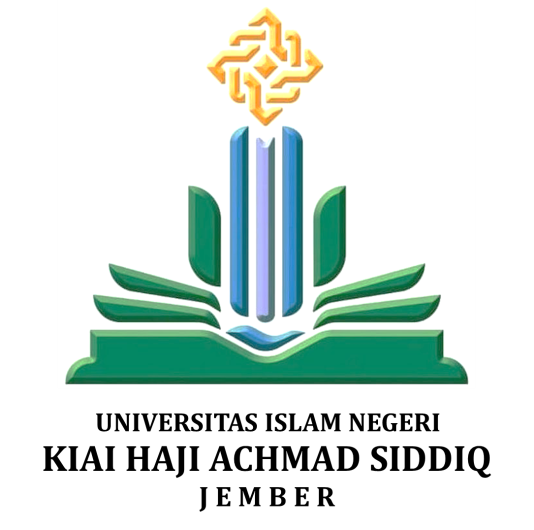 Oleh:Nama Mahasiswa, NIM 000000Nama Mahasiswa, NIM 000000Nama Mahasiswa, NIM 000000Nama Mahasiswa, NIM 000000Nama Mahasiswa, NIM 000000UNIVERSITAS ISLAM NEGERIKIAI HAJI ACHMAD SIDDIQ JEMBERFAKULTAS USHULUDDIN, ADAB DAN HUMANIORAOKTOBER 2023Lampiran 5. Halaman Judul Laporan Individu (Spasi 1)FIELDNOTE PRAKTIK PENGALAMAN LAPANGANKLUSTER:.............(Isi sesuai pilihan kluster)LAPORAN INDIVIDUdiajukan untuk melengkapi salah satu persyaratanmata kuliah Praktik Pengalaman LapanganTahun Akademik 2023/2024Oleh:Nama MahasiswaNIM 000000UNIVERSITAS ISLAM NEGERIKIAI HAJI ACHMAD SIDDIQ JEMBERFAKULTAS USHULUDDIN, ADAB DAN HUMANIORAOKTOBER 2023Lampiran 6. Halaman Pengesahan Laporan Kelompok (Spasi 1)LEMBAR PENGESAHANLAPORAN PENGABDIAN KEPADA MASYARAKAT“Judul/Tema: Tuliskan Judul/Tema Pengabdian Kepada Masyarakat”Berlokasi di ……………………… pada tanggal ……………………………….telah setujui dan disahkan padaHari		: ………………….Tanggal	: ………………….Bulan		: ………………….Tahun		: ………………….Oleh:Dosen Pembimbing Lapangan (DPL)				  Pamong...........................................					...........................................NIP/NUP:.........................					MengetahuiDekan Fakultas Ushuluddin, Adab dan HumanioraProf. Dr. M. Khusna Amal, S.Ag., M.Si.NIP. 19721208 199803 1001Lampiran 7. Halaman Pengesahan Laporan Individu (Spasi 1)LEMBAR PENGESAHAN LAPORAN INDIVIDUFIELDNOTE PRAKTIK PENGALAMAN LAPANGAN(NAMA MAHASISWA)(NIM)telah setujui dan disahkan padaHari		: ………………….Tanggal	: ………………….Bulan		: ………………….Tahun		: ………………….Oleh:Dosen Pembimbing Lapangan (DPL)				  Pamong...........................................					...........................................NIP/NUP:.........................					MengetahuiDekan Fakultas Ushuluddin, Adab dan HumanioraProf. Dr. M. Khusna Amal, S.Ag., M.Si.NIP. 19721208 199803 1001Lampiran 8. Lembar Penilaian PPL (Spasi 1)Pengisian Lembar Penilaian PPL: Nilai dari guru pamong tempat PPL ditambah nilai dari dosen pembimbing lapangan dengan rentang nilai 0-100 kemudian dibagi dua.                  Nilai Guru Pamong + DPL              2Lembar Penilaian Guru Pamong PPLFakultas Ushuluddin, Adab, dan Humaniora Universitas Islam Negeri Kiai Haji Achmad Siddiq JemberTahun Akademik 2023/2024Tempat PPL	: ......................Jember, ......................, 2023Nama DPL(Tanda Tangan)NONAMA LENGKAPNIMNO. HP12345678910NoHari, TanggalUraian KegiatanDokumentasi Kegiatan1(lampirkan foto)2(lampirkan foto)3(lampirkan foto)4(lampirkan foto)..(lampirkan foto)..(lampirkan foto)..(lampirkan foto)..(lampirkan foto)..(lampirkan foto)35(lampirkan foto)Screenshot SubscribeScreenshot LikeScreenshot CommentScreenshot ShareVideo 1:Video 1:Video 1:Video 2:Video 2:Video 2:Video 3:Video 3:Video 3:Video 4:Video 4:Video 4:Video 5:Video 5:Video 5:NoJudul Artikel yang di Download Tanggal Download12345NoJudul Artikel yang di Download Tanggal Download12345NONAMA MAHASISWA PRODINIMNILAI12345678910